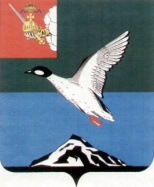 Муниципальное Собрание Череповецкого муниципального районаР Е Ш Е Н И Еот 18.07.2016 № 256  г. ЧереповецО внесении изменений и дополнений  в Прогнозный план (программу) приватизации муниципального имущества Череповецкого муниципального района на 2016 год В соответствии с Федеральным законом от 21.12.2001 № 178-ФЗ «О приватизации государственного и муниципального имущества»                                (с последующими изменениями и дополнениями), статьей 19 Устава Череповецкого муниципального района Муниципальное Собрание Череповецкого муниципального районаРЕШИЛО:Внести изменения в Прогнозный план (программу) приватизации муниципального имущества Череповецкого муниципального района                              на 2016 год, утвержденный решением Муниципального Собрания Череповецкого муниципального района от 28.10.2015 № 199:в Перечне муниципального имущества, подлежащего приватизации                   в 2016 году, исключить  пункт  9:«».дополнить пунктом  45 следующего содержания:«».2. Решение опубликовать в газете «Сельская новь» и разместить                           на официальном сайте Череповецкого муниципального района www.cherra.ru в информационно-телекоммуникационной сети Интернет.Председатель МуниципальногоСобрания района								      И.В. Афромеев 9Здание столовой Ивановской школы с земельным участкомВологодская область, Череповецкий район,с. Ивановское43,8Аукцион / посредством публичного предложения/без объявления ценыВ течение 2016 года45Теплотрасса Суда-ДСК от блочно-модульной котельной, кадастровый номер Вологодская область, Судский с/с, п. Суда, 3654Аукцион/посредством публичного предложения/без объявления ценыВ течение 2016 года